1.	Ildi belázasodott, édesanyja naponta háromszor megmérte a lázát, feljegyezte, Ildi pedig egy grafikont készített.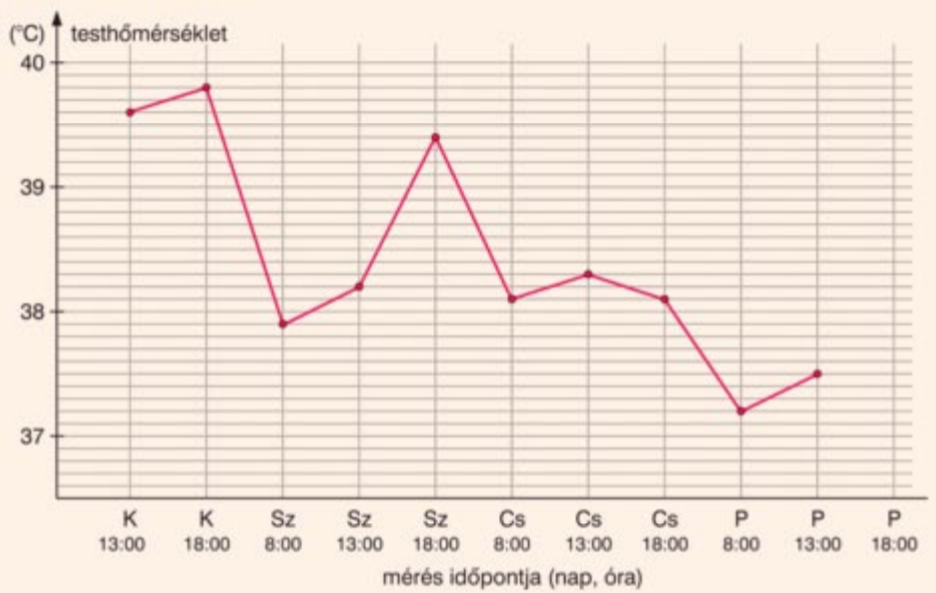 a)	Mikor és hány fok a legmagasabb a láza?	b)	Hányszor mértek 38 °C fölötti lázat?	c)	Hány fokos volt a láza csütörtökön 13 órakor?	d)	Írj egy időszakot, amikor csökkent a láza!	e)	Mikor volt 37,2 °C-os a láza?	f)	Csütörtökön 15:30-kor hány fokos lehetett a láza?	2.	Kitti és Juli azt vette észre, hogy életkoruk aránya 2:3. Ezen információ alapján válaszolj a következő kérdésekre!Hányszor annyi idős Juli, mint Kitti?Hányszor annyi idős Kitti, mint Juli?Ha az idősebb lány 24 éves, hány éves a fiatalabb lány?Hány évesek külön-külön, ha együtt 25 évesek?3.	Rajzolj egy 5,6 cm hosszú szakaszt, amely jelezze egy térképen a Vitányvár és a Körtvélyesi kilátó térképen mért távolságát!Állapítsd meg, hány km ez a távolság a valóságban, ha a térkép méretaránya 1:80.000!A Vitányvártól a kilátó felé légvonalban 2 km-re van egy vadászles. Jelöld be a helyét a térképen!4.	Döntsd el hogy az alább felsorolt mennyiségek között egyenes arányosság, fordított arányosság van, vagy egyik sem! 5.	3,6 m vascső tömege 9 kg. Mennyi a tömege egy 1,4 m hosszú ugyanilyen vascsőnek?6.	Három egyforma tehergépkocsi 45 óra alatt szállítaná be a terményt. Mennyi idő alatt szállítaná be a terményt 10 ugyanilyen teherautó?7.	Egy 92,4 hl-es medence 65 százaléka már megtelt vízzel. Hány liter víz van a medencében?8.	Jóska bácsi felszántotta a parcella 45 százalékát. Ekkor maradt még 8,8 hektár felszántatlan terület. Mekkora parcellát kezdet felszántani Jóska bácsi?9.	Gertrúd egy 40 pontos dolgozatból 35 pontot ért el. Hány százalékos a teljesítménye?10.	Egy boltban 4,8 t liszt volt. Felvásárolták a héten a készlet 90 %-át. A felvásárolt készlet 75 százalékát az emberek későbbi időkre rakták félre. Hány tonna lisztet raktak félre az emberek? Hány tonna liszt maradt a boltban?11.	Az alábbi diagram azt szemlélteti, hogy egy sítáborban hány lány, illetve hány fiú vesz részt az egyes évfolyamokról. Egy kis fehér négyzet egy lányt, egy kis szürke négyzet egy fiút jelöl.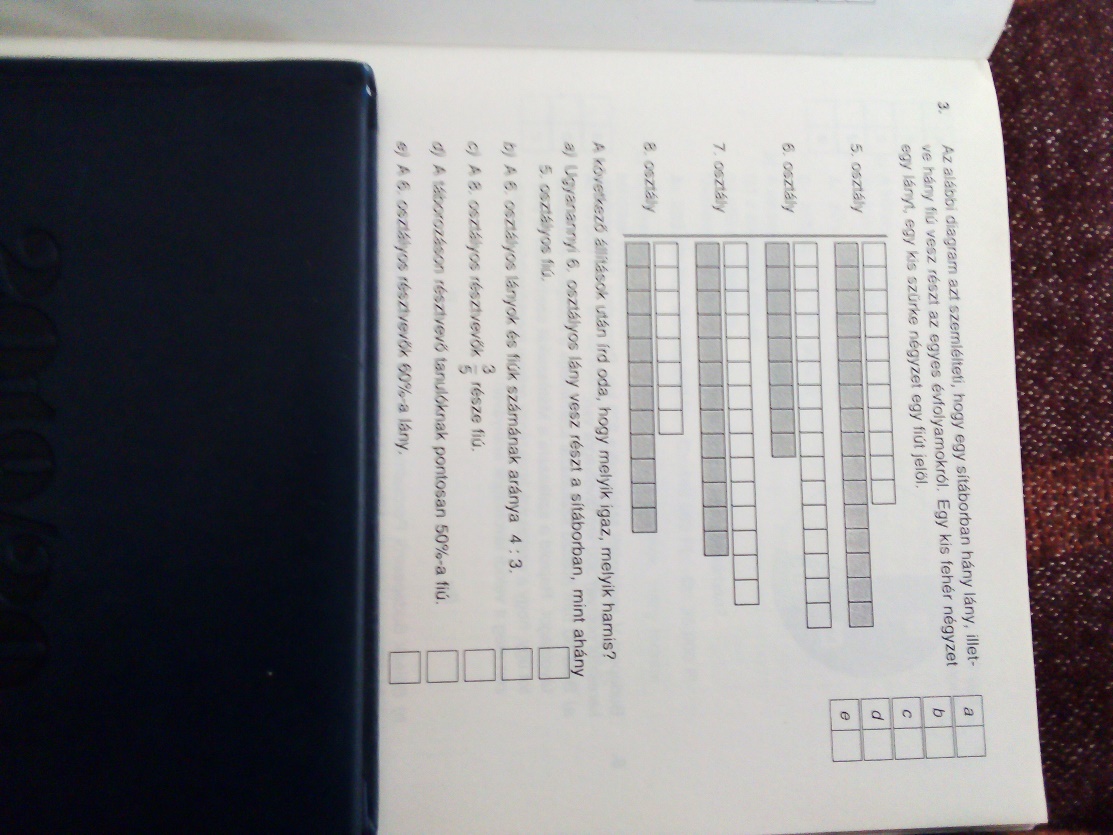 A következő állítások után írd oda, hogy melyik igaz, melyik hamis?A csempe mennyisége és a csempézendő felület között.…………Az alma ára és az 500 Ft-ból vásárolható mennyiség között.…………A fizetett összeg és a 10.000 ft-ból visszajáró pénz között.…………Osztálykiránduláson a gyermekek száma és az egy főre eső útiköltség között…………Ugyanannyi hatodik osztályos lány vesz részt a sítáborban, mint ahány ötödik osztályos fiú.…………A nyolcadik osztályos résztvevők  része fiú.…………A táborozáson résztvevő tanulók pontosan 50 %-a fiú.…………A hatodik osztályos résztvevők 60 %-a lány.…………